UNIONE NAZIONALE AVVOCATI AMMINISTRATIVISTIIl presidente									Roma, 8 maggio 2014Prot. N.8-2014Ill.mo Dott.Daniele DongiovanniSegretario del Consiglio di Presidenza del Consiglio di StatoR O M AOggetto: Nuovo Sito Istituzionale della Giustizia Amministrativa – prime valutazioni e richiesta di audizione.Ill.mo Consigliere,	La prego di far pervenire al Presidente e ai Sigg.ri componenti del Consiglio di Presidenza il documento qui unito che contiene le valutazioni di UNA circa l’attuale stato del sito web della Giustizia amministrativa.I rilievi svolti in tale documento sono già stati illustrati al Segretario generale e fatti oggetto di valutazione in sede tecnica, ma riteniamo che si pongano questioni di tale rilievo che giustificano senz’altro una considerazione in ambito istituzionale.Per questa ragione La prego anche di rappresentare al Presidente il nostro interesse e la nostra disponibilità ad essere auditi dal Consiglio di Presidenza.Resto a disposizione e ringrazio anticipatamente.Grato dell’attenzione Le porgo le più vive cordialità.(avv. Umberto Fantigrossi)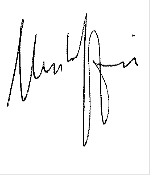 